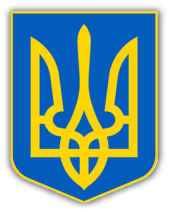 УКРАЇНАКОМУНАЛЬНИЙ ЗАКЛАД « ЗЕЛЕНОГАЙСЬКА ГІМНАЗІЯ »  ЛОЗУВАТСЬКОЇ СІЛЬСЬКОЇ РАДИ КРИВОРІЗЬКОГО РАЙОНУ Дніпропетровської областіс.  ЗеленийГай,вул.Ставкова, б. 57; 53061 тел./факс (056) 477-67-41,e - mail:nvk.zel.gay@gmail.com  код ЄДРПОУ 44372368Мережа класів та контингент учніву комунальному закладі «Зеленогайська гімназія» Лозуватської сільської ради Криворізького району  Дніпропетровської областіна 2021-2022 навчальний рікстаном на 31.01.2022 рокуЗагальна кількість класів по школі -  8 класівЛіцензований обсяг – 80 учнівВсього учнів 2-9класів -  48 учніСередня наповнюваність класів – 6 учнів.Директор                                     Л.М. БолсунКласКількість класівКількість учнів   1--21531341             7Всього1-4 класах3155166167110815916Всього5-9 класах533Всього 848